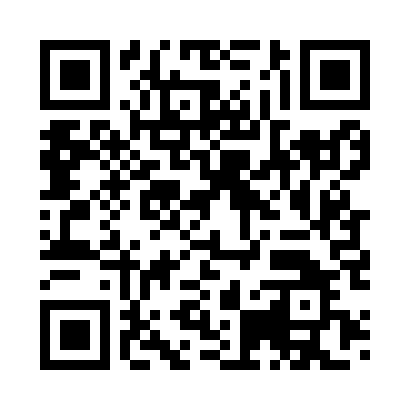 Prayer times for Kaasmajor, HungaryWed 1 May 2024 - Fri 31 May 2024High Latitude Method: Midnight RulePrayer Calculation Method: Muslim World LeagueAsar Calculation Method: HanafiPrayer times provided by https://www.salahtimes.comDateDayFajrSunriseDhuhrAsrMaghribIsha1Wed3:235:2712:405:427:539:492Thu3:215:2612:405:437:549:513Fri3:185:2412:405:447:569:534Sat3:165:2312:405:447:579:555Sun3:135:2112:395:457:589:586Mon3:115:2012:395:468:0010:007Tue3:095:1812:395:478:0110:028Wed3:065:1712:395:478:0210:049Thu3:045:1612:395:488:0410:0610Fri3:015:1412:395:498:0510:0911Sat2:595:1312:395:508:0610:1112Sun2:575:1212:395:508:0710:1313Mon2:545:1012:395:518:0910:1514Tue2:525:0912:395:528:1010:1715Wed2:495:0812:395:538:1110:1916Thu2:475:0712:395:538:1210:2217Fri2:455:0512:395:548:1410:2418Sat2:435:0412:395:558:1510:2619Sun2:405:0312:395:568:1610:2820Mon2:385:0212:395:568:1710:3021Tue2:365:0112:395:578:1810:3322Wed2:345:0012:405:588:1910:3523Thu2:314:5912:405:588:2010:3724Fri2:294:5812:405:598:2210:3925Sat2:274:5712:406:008:2310:4126Sun2:254:5712:406:008:2410:4327Mon2:234:5612:406:018:2510:4528Tue2:214:5512:406:018:2610:4729Wed2:194:5412:406:028:2710:4930Thu2:174:5412:406:038:2810:5131Fri2:154:5312:416:038:2910:53